Machine Translated by Google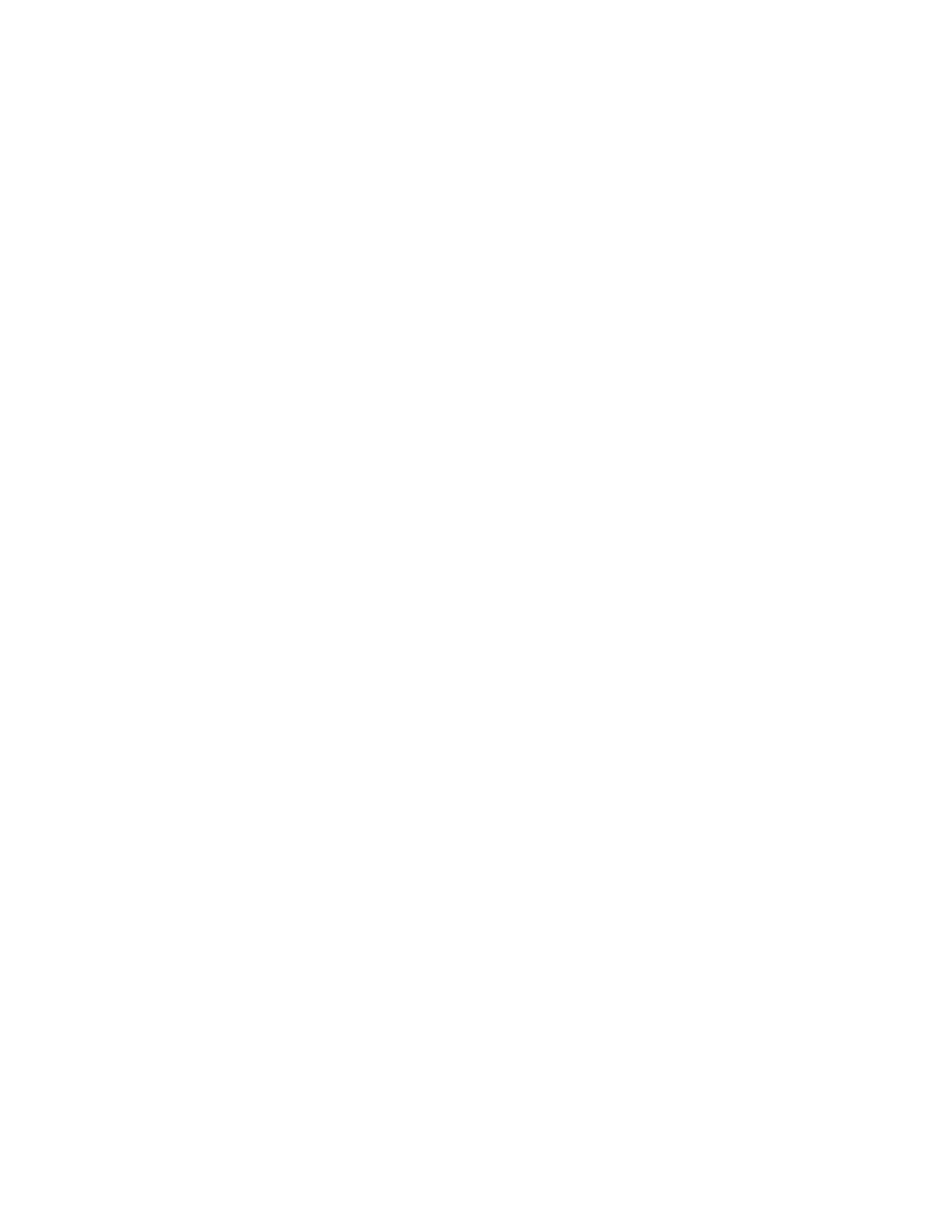 1Dr. Ted Hildebrandt, Historia del Antiguo Testamento, Literatura y Teología, Conferencia 26© 2020, Dr. Ted HildebrandtEsta es la enseñanza del Dr. Ted Hildebrandt en su Historia del Antiguo Testamento,Curso de Literatura y Teología, la conferencia final número 26, de Salomón aRoboam, Jeroboam, hasta Acab y luego algunas de las profecías mesiánicas.Revisión de la apostasía de SalomónQuiero repasar algunas cosas bastante rápido aquí, por lo que simplementeVamos a dar un golpe y huir a medida que avancemos en este material. Así que comencemos con esto.arriba. La última vez estábamos hablando de Salomón y decíamos que Salomón es elhombre más sabio que jamás haya existido. Luego dijimos que al final de su vida él más o menosarruina su vida. Termina con todas estas mujeres, termina adorando a otras.dioses, y él tiene estos problemas. Entonces es interesante que sea el más inteligente.El hombre que jamás haya existido resulta ser un hombre muy tonto. Lo mismo que éladvirtió a sus hijos es lo que él mismo cometió un error. Entonces, ¿qué termina?Me parece que está sucediendo, y me pregunto si lo notaste, ¿alguna vez lo has notado?¿Las personas que son realmente inteligentes terminan siendo realmente estúpidas al mismo tiempo? Vos tambienEntiendo esta conexión en la parte trasera de la sabiduría, que la sabiduría y la locura en realidadcruce a veces. Con Salomón esto se da vuelta. las mismas cosasque advirtió al joven contra la adúltera y el ir tras otros dioses esaquello mismo de lo que participa en sí mismo. Entonces Salomón le da la espalda a Dios.Tiene grandes problemas allí. Eso trae a colación Hebreos 6 y una serie de cosas.sobre si eres salvo, siempre eres salvo; pero lo guardaremos para nuevoTestamento. Pero de todos modos, hemos analizado la sabiduría y la locura, y las conexiones entre los dos en la narrativa.División de la monarquíaLo que sucede es que, debido a que Salomón va tras otros dioses, Dios entracapítulo 11 y permítanme leer esto, capítulo 11, versículo 11: “El Señor dijo a Salomón: 'ya que esta es tu actitud y no has guardado mi pacto y miMachine Translated by Google2decretos'”, note “no habéis guardado mi pacto”, el pacto era una gran cosa por Dios. “No habéis guardado mi pacto, mis decretos que os ordené. I seguramente te quitará el reino y se lo dará a uno de tussubordinados. Sin embargo, por amor a David tu padre no lo haré durantetoda tu vida”. Entonces Salomón se salva, ¿por qué? Porque David era su padre. Él en realidad dice que porque David era tu padre no te lo haré, porque eresEl hijo de David. Dios perdona a Salomón en nombre de David, lo cual es realmente interesante. concepto allí.Ahora lo que sucede es que el reino se va a dividir al norte y al sur. Yo lo llamo Estos dos chicos, los hermanos Boam. Entonces es cuando el reino se divide. El sur es va a ser Roboam y Roboam es el hijo de Salomón. Roboam va a seren el linaje davídico. Roboam será el rey de Judá. Judá va aestar en el sur. Entonces hay una tribu en el sur que permanece en la línea davídica... Judá en el sur. Las diez tribus del norte se dejan llevar por este tipo.Botella grande. Entonces Jeroboam, quien en realidad es un antagonista de Roboam y Jeroboam.se instala en el norte. El norte se llamará "Israel"; el sur se llamará"Judá." Entonces el reino se va a dividir en este punto y esto es algo muy importante para Israel. Bajo Saúl, David y Salomón, el reino se había unido. Ahora diezLas tribus encabezadas por Efraín serán llevadas hacia el norte. Las diez tribus en el norte van a ir a Jeroboam, que no es davídico. Luego el sur, una tribu,Judá, va a ir a Roboam.Así que volveremos a mirar eso. Lo que tenemos aquí es el reino dividido enlo que ellos llaman una “monarquía dividida” en contraposición a la “monarquía unida”. El La monarquía unida es Saúl, David y Salomón. La monarquía dividida es un montón.de reyes en el norte, Israel, y un grupo de reyes en el sur, Judá.Algunas fechas que debes conocer: 1000 a.C., 722 a.C. y 586 a.C.Ahora habrá tres o cuatro fechas que quiero que sepas. Primero fecha que quiero que sepas es cual? ¿David es qué? David es un 1000 A.C.La segunda fecha y que quiero presentarles hoy es cuando el reino se dividió en el año 931 a.C. I.Machine Translated by Google3No quiero que sepas la fecha 931. David es del 1000 a. C., calculas que Salomón esjusto después de eso para que te acerques a esto.Esta fecha del 722 a.C. es una fecha importante. Aquí es cuando el reino del nortede Israel, las diez tribus del norte, son llevadas a Asiria, a Nínive.Nínive es la capital de Asiria. Los asirios eran extremadamente crueles.gente. Tan pronto como digo Asiria, ¿quién es el profeta que me viene a la mente? Jonás. EntoncesJonás va a Asiria. Las diez tribus son llevadas a Asiria. Él arranca todos los gente rica y de medios. Deja a los pobres en la tierra ydispersa a los judíos. Las diez tribus están esparcidas por Asiria y la región.¿Se han vuelto a reunir alguna vez esas diez tribus? ¿Están realmente dispersas las diez tribus?¿alrededor del mundo? Desde el 722 a.C., ¿están dispersos por el mundo hasta el día de hoy?Dices que no, Hildebrandt, que en realidad no están dispersos, están en la ciudad de Nueva York.la mayoría de ellos. Pero los judíos están dispersos por todo el mundo: Polonia, Alemania, etc.Y ahora han regresado a Israel pero, como dijimos, hay másHay más judíos en la ciudad de Nueva York que en Israel. Aquí es cuando los diez del norte Las tribus fueron dispersadas por Asiria y han sido dispersadas desde entonces—722antes de CristoAproximadamente 130 años después de Judá, Judá dura unos 130 años más. Judáse exilia en el 586 a. C. y esta es una fecha realmente importante. 586 es cuando el templo deSalomón es destruido. Entonces esta es una fecha realmente importante, es cuando Babilonia entra y destruye el templo de Salomón. Entonces el templo es destruido y elNabucodonosor arrastra a los judíos a Babilonia. Y por cierto, ¿quiénes eran?algunos judíos que fueron arrastrados a Babilonia, ¿sabes? Alguien¿Recuerdas a Daniel, Sadrac, Mesac, Abednego, esos tipos y Ezequiel? Hace¿Alguien recuerda al profeta que habló justo antes de la llegada de los babilonios?y destruyó el templo? ¿Alguien sabe qué profeta fue un llanto?profeta, lloró mucho? Jeremías, eso es correcto. Jeremías profetizó justo antes de queir a Babilonia. Jeremías les dice: “ustedes se van a Babilonia. Estásvan a ir a Babilonia, arrepiéntanse, arrepiéntanse” y no se arrepienten. En cambio, ellosMachine Translated by Google4golpeó a Jeremías. Son arrastrados a Babilonia. Por cierto, ¿Dios¿Conservar vivo a Jeremías? Jeremías no va a Babilonia, es preservado porquehabló la palabra de Dios, aunque recibió bastantes palizas. Entonces eso es 586 a.C., esuna fecha importante: el templo es destruido y los judíos son exiliados a Babilonia.Por cierto, ¿cuántos años estuvieron en Babilonia? Alguien¿recuerda eso? Setenta años. Van por setenta años. ¿Por qué Dios dijosetenta años? Él dijo: “Me debes una deuda porque no has guardado el sábado.año." ¿Recuerdas que cada siete años se supone que deben dejar descansar la tierra? ElAño sabático y los judíos no habían hecho eso durante 490 años y por eso Dios llevó la cuentade eso. Él dice que estás fuera de mi tierra, mi tierra va a descansar. Estas enBabilonia durante setenta años. ¿Se habían salido con la suya durante 490 años? Sí.Dios dice: "Está bien, ahora es el momento, te vas de aquí, te vas a Babilonia porsetenta años” y van en 586 a.C., que es la fecha en la que realmentesucede a lo grande.La división del reino con Roboam (hijo de Salomón)Ahora, el reino está dividido y sólo queremos hablar sobre la división y cómoesto pasa. Roboam es el hijo de Salomón. Él va a hacer algo maloerrores aquí. Uno de los errores que va a cometer es que va a escuchar aljóvenes versus viejos. Un joven, cuando le pides consejo, ¿debe el joven¿Una persona escucha a una persona mayor o debería escuchar a sus compañeros? Una persona jovenDeberíamos escuchar a los mayores para obtener sabiduría. Ya soy un anciano. Pregunta, ¿debería¿Escuchar intergeneracionalmente a mi hijo de 23 años? Sí, debería porque eso daeste tipo de contexto intergeneracional aquí. Entonces Roboam dice: “Está bien, entonces miMi padre está muerto ahora, yo soy el rey”. Lo que dice es esto, va donde los viejos yél dice: “oigan, mayores, ¿qué recomiendan?” Consultó con los ancianos ydijeron: “si hoy, eres siervo de este pueblo y les sirves y les dasdales una respuesta favorable, serán siempre tus servidores”. En otras palabras, sitú como rey sirves a tu pueblo, ¿qué te hará tu pueblo? Ellos van aservirte. Entonces, si el rey sirve al pueblo, entonces el pueblo servirá al rey. EsMachine Translated by Google5¿Esto habla de liderazgo? Si un nuevo rey sirve a su pueblo, el pueblo entoncesa su vez servirle. Eso funciona bien. Es lo que hizo Jesús.Él rechaza eso y se dirige a los jóvenes con los que había crecido.con y esto es lo que dicen: "Oye, Roboam, tú eres el rey, eres el gran hombreahora. Diles que mi dedo meñique es más grueso que la cintura de mi padre. Mi padrepuso sobre vosotros un yugo pesado; Lo haré aún más pesado. Mi padre te azotócon látigos; Os azotaré con escorpiones”. En otras palabras, mi padre lo hizo Duro para ti, todavía no has visto nada. Estoy en el trono ahora y mi pequeñoEl dedo es más duro que todo el poder y el ser de mi padre. Eso es lo que los jóvenesdicen los hombres. Muéstrales quién manda. ¿Alguna vez has visto al joven líder entrar?¿Y tiene que hacerse cargo y mostrarles a todos que él es el hombre? ¿Eso es un perdedor?Eso es un perdedor. Cuando tienes que demostrar algo así, eres un perdedor. Elpersona que viene y sirve a la gente, ¿ese líder es un ganador?Acabo de hablar con mi hijo sobre eso en términos de su experiencia en elInfantería de marina. Tienes algunos marines que entran y “voy a mostrarles cómo Soy duro”. Mi hijo era líder de equipo y ¿sabes lo que hizo? sus chicosCaminé dieciséis millas. En lugar de darles un sermón diciéndoles que estabannada, ¿sabes lo que hizo? Salió y compró pizza para sus muchachos.Pregunta: ¿esos tipos habrían muerto por él? No estoy hablando en sentido figurado, estoyhablando literalmente. La respuesta es sí. El problema es que sabían que él iría. primero. Si iban por una puerta en mal estado, sabían que él pasaría primero porqueno los dejaría ir primero porque ese es el tipo de líder que es. El iriaprimero y por eso me alegré de que lo relevaran de su deber porque sabía queharía eso. Pero eso es lo que hace un líder, un líder sirve.Este chico, Roboam, acepta el consejo de los jóvenes. Él sale:Voy a azotarte. Mi padre os azotó con látigos; te voy a azotarcon escorpiones. ¿Todo el pueblo dijo qué? Ya pagamos bastantes impuestos. Acaso tú¿Has visto alguna vez eso de “ya está bastante gravado”? ¿Alguien ha visto eso alguna vez? Té, silo hemos tenido en nuestro país. "Ya están bastante gravados".Machine Translated by Google6La gente decía que Roboam nos cobraba demasiados impuestos. no te vamos a pagarimpuestos como los pagaron. Entonces dijeron: diez tribus, vamos al norte. No eranvoy a volver aquí abajo. Entonces, dividieron el reino por esto. AhoraRoboam, sólo para mostrar lo tonto que era este tipo, usó a Adoniram, que era unpersonaje secundario. Adoniram era el recaudador de impuestos de Salomón. ¿Qué significa Roboam?¿hacer? Envía a Adoniram a recaudar impuestos. ¿Qué le hizo la gente a este tipo?Cuando sale a cobrar los impuestos, la gente mata a Adoniram a pedradas.De hecho, lo mataron cuando intentaba recaudar impuestos para Roboam. Ellos dijeron,“Lo siento, aquí no funciona” y de hecho apedrearon a este tipo hasta matarlo. ¿Fue eso un¿Un movimiento realmente tonto por su parte? Si este tipo ya hubiera tenido mala sangre porque era¿Un recaudador de impuestos para Salomón? De eso se quejaban demasiadoimpuestos. Entonces Adoniram fue apedreado hasta morir. Simplemente muestra a Roboam y suestupidez.Ahora, el reino del norte se escinde. El reino del norte se llamaráIsrael. Los nombres se vuelven divertidos aquí. Por eso el reino del norte se llama Israel yJudá estará en el sur. Todos los reyes del norte son malos. Cada uno de ellosson malos comenzando con Jeroboam, hacia abajo. Son todos malos. Entonces es bastante fácil paraEn el reino del norte, todos son malos. En el sur, el reino del sur esllamado Judá y es a través del reino del sur de Judá que Davidgobernarán sus descendientes. El problema es que sólo tienen una tribu. SimeónEn realidad había inmigrado allí, pero no quiero entrar en eso. Pero de todos modos,Judá es donde gobernará el hijo de David. La mayoría de los reyes del sur eran malos,algunos de ellos eran buenos. Ezequías fue un muy buen rey. Josías era otro verdaderobuen rey. Entonces tienes a Ezequías, Josías, Asa, algunos de estos reyes en el sur.quienes eran buenos. No todos fueron malos, pero alrededor de cuatro fueron buenos.Reyes del Reino del Norte: una breve descripción generalAhora, los reyes del norte, allá vamos. No quiero que sepas esto oescribe esto. Simplemente voy a flotar por el reino del norte. Cuando yoTomé este curso hace muchos, muchos años, mi profesor nos hizo memorizar todos losMachine Translated by Google7reyes del norte y sus fechas y los reyes del sur y sus fechas. Ahora yoJuré que si alguna vez daba esta clase, nunca se lo haría a nadie.Jeroboam va a ser nuestro primer rey del norte, será rey cuando reinose divide en 931. Él es el tipo que toma el control en el norte. Tiene un hijo, Nadab, pero¿Qué pasa con su línea? Su línea se corta. Baasa mata a Elá, hijo de Nadab,Elah es asesinada. Zimri no tiene hijos, gobierna durante unas tres semanas o tres meses.más o menos. Lo matan inmediatamente. Entonces estos tipos están siendo asesinados. Lo vesque termina cada una de sus lineas?Ahora, por cierto, en el sur vamos a tener la línea de David, padre.hijo, padre hijo, padre hijo. El linaje de David continuará para siempre. Pero aquí vesEstos tipos están aislados, aislados y aislados. Ninguno de sus descendientes dura.Ahora aquí hay uno grande, este tipo tiene cuatro seguidos Omri. ¿Conoces a Omri?porque conoces a su hijo Acab. Acab era famoso. Estaba casado con Jezabel. Entonceseste es el marido de Jezabel. Este padre Omri también es muy importante fuera de la Biblia.más que dentro de la Biblia. Pero este es Acab, quien fue el peor de los peores reyes.Acab es lo peor del norte y luego tiene un par de hijos y luego su líneatambién se corta.Luego tienes a Jehú, Jehú es importante por un lado. lo siento porSimplificándolo tanto, pero Jehú elimina el linaje de Acab. Jehú es el queacaba con todos los hijos de Ahab. Así que Jehú básicamente pone fin a esta mala línea en el norte.Luego Jeroboam II, este tipo Jeroboam pone fin a la dinastía de Jehú. El no esta relacionado conJeroboam I. Pero Jeroboam II era el más rico de los reyes del norte. Él erala más poderosa. Este tipo era muy poderoso y rico en su época.Estos otros tipos son un montón de don nadies. Lo siento pero para ser honestotú, son un montón de don nadies y lo que les pasa: asesinados, asesinados, asesinados,delicado. Cada uno de ellos es eliminado después de un corto período de tiempo.Finalmente, debido a su idolatría en el norte, Dios envía a Asiria desdeNínive y en 722 a. C., las diez tribus del norte son llevadas a Asiria ySe llevan a todos los ricos. Se llevan a toda la gente de inteligencia yMachine Translated by Google8gente básicamente normal y superior. Los llevan a Nínive y luego los traen.intelectuales de otras zonas e intercambian poblaciones enteras. Por qué¿Querrían intercambiar poblaciones? Porque cuando estás en un país extranjero,no vas a crear una revuelta porque no conoces a la gente, estás en unapaís extranjero. Entonces hicieron esto donde intercambiarían poblaciones parano habría revuelta contra ellos.Los asirios fueron realmente crueles. En una imagen tienen una pirámide delas cabezas de las personas, sólo sus cabezas. La cuestión es, si les desobedeces, ¿qué pasa?Tu cabeza se agregaría a la pila. ¿Es ese un argumento bastante convincente?¿Funcionaría eso en una clase de filosofía? Sí lo haría. ¿Es eso bastante convincente?Montón de cabezas, ¿sus cabezas estarán allí? Ese es uno de los mejores argumentos que existen. "SíSeñor”, dice usted. Entonces Asiria es cruel.Jeroboam I y el comienzo del reino del norteAhora Jeroboam, solo quiero hablar de este tipo, él es el rey delnorte de Israel. Lo que hace es que Jeroboam tiene un problema. Él tiene las diez tribus en el norte, Judá al sur. ¿Pero Judá tiene la capital de qué? Jerusalén.¿Dónde se supone que debe ir la gente tres veces al año y traer todos sus diezmos?y ofrendas? Se supone que deben bajar a Jerusalén. Esto significa entonces que todos¿Adónde va a parar este dinero del norte? Va a ir hacia el sur y asíJeroboam dice: “Esta gente va a llevar sus sacrificios allá abajo, todo esto la riqueza está bajando allí. Irán allí tres veces al año.Esta gente se rebelará contra mí porque tienen que seguir yendo aJerusalén." Entonces él dice: "Sabes que no deberíamos hacer esto".Ahora déjame hacer la narración aquí. Esto es 1 Reyes 12.27: “Si estosSi el pueblo sube a ofrecer sacrificios al templo del Señor en Jerusalén,vuelvan a rendir homenaje a su señor Roboam, rey de Judá. entonces lo haránmátame y vuelve al rey Roboam”. Entonces lo que hace es que va a hacerestos becerros de oro y los colocaron en Dan y Betel en el norte para que losla gente hará peregrinaciones y traerá sus sacrificios al norte, de esta manera élMachine Translated by Google9No perderá ningún ingreso y no perderá la lealtad de esas personas.¿Hemos visto antes lo del becerro de oro? Aarón en el monte Sinaí,¿recordar? "Estos son los dioses que os sacaron de Egipto". El esta reviviendo estoy nuevamente coloca un becerro de oro en Betel. Él instala otro en Dan. Éldice: "estos son los dioses que os sacaron de Egipto". Entonces se están identificandoJehová con estos becerros de oro. Entonces habrá becerros de oro en Dan yCapilla para marinos. Su epíteto es que "Jeroboam es el que enseñó a Israel a pecar". Este Si surge el epíteto, todos los reyes de Israel en el norte cometerán este pecado queJeroboam hijo de Nabat, “enseñó a pecar a Israel”. Entonces Jeroboam es el primero ydebido a que él instaló los becerros de oro, todos hacen lo del becerro de oro.Debería decir esto mientras pienso en esto también. Dan, el de arriba en Danen el norte, pusieron un becerro de oro en Dan. ¿Sabes que tienenExcavó a Dan y ¿adivinen qué encontraron? No, no, alguien dijo que encontraron elBecerro de oro. ¿Por qué nunca encontrarías el becerro de oro? Porque si alguien comoentra un invasor y ve un becerro de oro, ¿qué van a hacer? Ellos son van a arrancar el becerro de oro, lo van a derretir, lo van a derretirtraerlo de vuelta a sus templos. Así que nunca verás nada parecido a unbecerro. ¿Pero verías una plataforma donde tenían su adoración? Ellos tienenencontró el lugar alto en Dan. En otras palabras, dónde instaló esto. EnO sea, nivelarían el terreno allí, eso lo encontraron. entonces tienenEn realidad encontré este lugar alto de Jeroboam. Eso es realmente genialarqueológicamente en Dan, al pie del monte Hermón.Un hombre de Dios procedente de Judá se enfrenta a Jeroboam¿Ahora qué pasa? Jeroboam coloca los dos becerros de oro, el pueblo enel norte adora a los becerros de oro. El rey lo hace. ¿Quién va a sostener¿El rey en jaque? El profeta. Entonces en el capítulo 13 de 1 Reyes, hay un hombre de Diossurge de Judá. ¿Recuerdas a este chico? El Hombre de Dios salede Judá y ¿qué hace? Profetiza contra los altares que tenía Jeroboamacaba de configurar. “Entonces, por palabra del Señor, un hombre de Dios vino de Judá a BetelMachine Translated by Google10Mientras Jeroboam estaba junto al altar haciendo una ofrenda, gritó contrael altar por la palabra del Señor. Oh altar, altar, esto dice el Señor”. Por elAsí, esa frase: “esto dice el Señor”. ¿Es eso lo que dice un profeta? AEl profeta habla por Dios: “Así dice el Señor”. “Esto es lo que dice el Señor”, yel profeta te da lo que Dios dice. “Le nacerá un hijo llamado Josíascasa de David y sobre ti sacrificará a los sacerdotes de los lugares altos que ahoraHaz ofrendas aquí. Huesos humanos, oh altar, serán quemados sobre ti”.Huesos humanos y el nombre del chico que se llamará "Josiah". cuando lo hizo¿Josías vive? 300 años después. Hay una profecía aquí de Josías 300 años antes.el tipo vivió diciendo exactamente lo que haría, que quemaría huesos humanossobre este altar que Jeroboam había levantado. Por cierto, 300 años después, adivina lo que¿hace? Josías nace y Josías hace exactamente esto. Entonces es realmente una especie deinteresante profecía cumplida.Ahora lo que estás diciendo es en 1 Reyes 13, 300 años antes de que el hombre viva,predice su nombre y dice lo que haría. ¿Es eso un milagro para decir el futuro?¿Y tanto, 300 años, en el futuro? Sí. Pregunta: ¿Los críticos no hacen milagros?¿en la Biblia? No, no puedes, así que tienes que deshacerte de él y así es como los críticosdeshacerse de la mayoría de los milagros proféticos que predicen el futuro. Así es como se ponendeshacerse de ellos: usan esta cosa llamada profecía post­eventu. Lo que esto significa es“profecía después del evento”. Lo que esto significa entonces es que la profecía, cuandodice que Josías hará esto 300 años después de que esa profecía realmente se hizodespués de la época de Josías y escrito nuevamente en el texto. ¿Ves lo que soy?¿dicho? Entonces, la profecía en realidad viene después del tiempo de Josías. Cuando Josías lo haceesto, luego lo pusieron nuevamente en el texto: profecía después del evento. Así son los críticosdeshacerse de muchas de las profecías de las Escrituras. Hacen la profecía después delevento. Ahora por cierto, ¿dice esto la Biblia? ¿Hay alguna evidencia manuscrita?¿para esto? La respuesta es no. Así que es sólo su manera de deshacerse de esos milagrososprediccionesMachine Translated by Google11Largo plazo conectado con una profecía a corto plazo.Ahora, otra cosa que hace el profeta, un profeta hace una misión a largo plazo.profecía. Josías vendrá 300 años después. ¿Alguna de esas personas va?estar vivo para comprobarlo y ver si está diciendo la verdad o no? No,todos van a estar muertos. Entonces, ¿qué hace un profeta? Un profeta da un breveprofecía a largo plazo para confirmar la profecía a largo plazo.Entonces en este caso, el hombre de Dios de Judá, ¿recuerdan que él era el tipo que se suponía iba a regresar a Judá y no lo hizo y un león lo mató. Entonceseste profeta dice esto: "Josías va a ofrecer huesos humanos en este altar",dice. Pero eso no será hasta dentro de 300 años. "Así que te demostraré queeso es cierto. Si lo que estoy diciendo es cierto, este altar se dividirá en dos ahora mismo".sucede? El altar se parte en dos. Al hacer eso, ¿la gente sabe qué? si el altarse divide en dos ante la palabra de este tipo, si eso es cierto, ¿conocen este otro 300 años?¿Será cierta la profecía también? Así que una profecía a corto plazo unida a la de largo plazotérmino profecía. Así es como lo hicieron y este es un caso aquí en 1 Reyes 13.Entonces una profecía de corto alcance que confirma una de largo alcance.Luego aquí hay otro, el hijo de Jeroboam está enfermo y su esposa entra a hablar.al profeta. El profeta estaba ciego y dijo: “pero yo sabía que eres su esposa ycuando entres en tu casa, cuando cruces el umbral de tu casa,tu hijo va a morir”. ¿Adivina qué pasó? Ella vuelve a casa, ella vaatraviesa el umbral de su casa y su hijo muere. Así que nuevamente el profetahablando para que obtengas el cumplimiento de la profecía. El profeta profetiza y luego más tarde.en el capítulo se cumple o después 300 años se cumple. Entonces esa conexión, nosotrosVéalo varias veces aquí con estos profetas. Los profetas reprenden a los reyes. ElLos profetas eran controles sobre el poder del rey y el profeta dijo: "así dice elSeñor y rey, has hecho mal, arrepiéntete”. El rey usualmente golpeaba alprofeta. Eso es lo que normalmente pasaba.El rey Acab y Jezabel de IsraelAhora bien, Acab es uno de los grandes malos del Antiguo Testamento en cuanto a reyes.Machine Translated by Google12Pero su padre se llamaba Omri y Omri es en realidad más famoso fuera del mundo.Biblia entonces Acab es. Sabes, cuando hablamos de Alejandra la Grande, es¿Felipe de Macedonia es realmente importante? Sí, Alexander es un gran líder pero suEl padre Phillip le tendió una trampa. Esto es algo maligno, esto es lo que está pasando aquí.Ahab es un gran tipo malo, pero su padre, Omri, mueve la capital. Ahora si ustedes sonIsrael, la capital de Israel era donde está William aquí y luego donde está Zack,es más donde está Samaria. Ahora ¿por qué trasladarías la capital de donde¿William ha llegado a donde está Zack? ¿Dónde está la carretera principal? Si ustedes son losMar Mediterráneo, ¿hay una ruta importante 95 que viene por aquí llamada¿Carretera costera? Entonces, si mueves la capital aquí, ahora puedes controlar el¿qué? La carretera principal, la Carretera de la Costa, que discurre por la costa por elFilisteos. Puedes controlar eso si estás aquí. Si estás de vuelta en las montañasDonde está William, no puedes controlar esa ruta. Entonces, ¿fue ese un movimiento brillante por parte de¿Omri trasladará la capital hacia arriba dominando la llanura costera? Es un movimiento brillante.Entonces lo trasladan a Samaria y ahora Samaria será la capital de Israel en el norte. Ese fue un movimiento brillante de Omri.La Piedra de Mesa y la Piedra Moabita son dos piedras antiguas queLos arqueólogos han desenterrado y tienen el nombre "Omri" en ellos. Así que él eraen realidad tallado en piedra, su nombre “Omri” data aproximadamente del 830 a.C.Tenemos confirmación arqueológica de parte de esta información. Por cierto,nadie discute esto. No se puede discutir con ello, esto está como cincelado en piedra, así que¿lo tienen?Es interesante para este tipo Tiglat­Pilezer y no me importa si conoces sunombre, llámalo Tiggy para abreviar. Pero de todos modos, Tiglat­Pilezer, en sus anales enAsiria, unos cien años después, menciona a Israel como la “casa de Omri”. EntoncesIncluso cien años después, Asiria conocía a Israel como la casa de Omri.Omri era un hombre grande, Acab era su hijo. Entonces Omri es conocido internacionalmente, supongo.eso es lo que estoy tratando de decir. Acab será más significativo en la Biblia.Ahora, Acab, el hijo de Omri, se casa con esta maravillosa mujer llamada Jezabel.Machine Translated by Google13Incluso decir su nombre Jezabel hoy, si llamas a una mujer “Jezabel” es eso¿despectivo? Si alguna vez llamara a mi esposa Jezabel, sería lo peor. AlláHay otros políticos a los que he oído llamar así también, pero saldremos de allí. Acab se casa con Jezabel. Jezabel era del Líbano. Ella era de Fenicia, ella eradesde el norte de Israel, Líbano, justo al norte. Por lo tanto, sólo porque ella era de fueraallí, ¿a qué clase de dios adoraba? Ella era una adoradora de Baal. Líbano,de allí era Baal, del Líbano, del área de Fenicia. Entonces, ¿qué hace Jezabel? entonces Jezabel trae la adoración de Baal a Israel.Adoración a BaalAhora Baal, hay algunas cosas que probablemente deberías saber sobre Baal. Pero yoTuve el desafortunado privilegio de leer ugarítico y tuve que leer todos estos libros de Baal. mitos. La Biblia no nos dice mucho sobre Baal, esa es la verdad. Pero ellosEncontré un lugar en Ugarit con unas 12.000 tablillas justo al norte, en realidad justo al norte desu casa en Siria en Ugarit y encontraron 12.000 tabletas que tenían estoscuentos, estos mitos de Baal.Así que aquí está básicamente el mito de Baal: Baal era un dios de la tormenta y Baal eraConsiderado un “jinete de las nubes”. Por cierto, es algo interesante, la Bibliaen Salmo 68 dice: Baal no es el jinete de las nubes. El Salmo 68 dice que Jehová es el jinete de las nubes. Así que aparentemente incluso en los Salmos hay algo de ida y vuelta. entre las dos culturas. Entonces Baal es el jinete de las nubes, Baal luego llueveen la tierra, madre tierra. Cuando Baal llueve sobre la tierra, en realidad está fertilizandomadre Tierra. ¿Entiendes las imágenes? Sí, son esas imágenes. Es asqueroso. Ahora,Pregunta, cuando fuiste a adorar a Baal, ¿qué pasó? cuando entrasteAdoración a Baal, tenían a la sacerdotisa allí y tú, como hombre, entrabas allí ysi ella concibió y tuvo un hijo, eso significaba, si era fértil, eso significaba que tu la tierra sería fértil. ¿Ves qué parte de su adoración era? Parte de suadoración era entrar a estas prostitutas del templo y dejarlas embarazadas porque esosignificaba que tu tierra sería fértil. Si ella fuera fértil, tu tierra sería fértil.Por cierto, ¿es esto realmente corrupto? Esto es realmente muy corrupto. FueMachine Translated by Google14parte de su adoración y Dios lo odiaba. Fue realmente perverso, y Jezabel espromoviendo este tipo de adoración y ahora sabemos mucho sobre ello. SerSinceramente, sabemos demasiado al respecto.Elías y AcabAhora, el rey Acab es un hombre realmente malvado, va a ser el más malvado.rey en el norte. ¿Qué va a pasar? ¿Habrá un profeta que hayapara enfrentarse a él? Es un rey malvado, ¿quién es el profeta? El nombre del chico es Elías. Aquí es donde Elías va contra Acab y es por eso que Elías es tan famoso.porque es el rey más malvado. Elías anuncia el juicio de Dios sobre Acab.Es interesante que los profetas, los buenos profetas, sean culpados, asesinados y golpeados. Elfalsos profetas, ¿amaba Israel a los falsos profetas? ¿Cuál fue el mensaje delverdadero profeta? ¿Cuál fue el mensaje principal? Arrepentirse. ¿Cuál fue el mensaje del¿falsos profetas? Paz, shalom, paz. El mensaje del falso profeta fueen gran medida uno de paz. Todos amaban a los falsos profetas porque siempreproclamando la paz, paz cuando no había paz. El verdadero profeta dice, “Arrepentíos”, y los odiaron. Entonces es muy interesante. Por cierto, ¿tenemos¿Profetas verdaderos y falsos hoy? Es interesante.Elías y los profetas de Baal en el monte Carmelo (1 Reyes 18)Entonces no hay ningún deseo de su parte de arrepentirse o enfrentar el juicio y por eso llamaElías y terminamos en 1 Reyes capítulo 18, Acab llama a Elías el perturbador deIsrael. ¿Quién es el verdadero perturbador de Israel? Acab es el alborotador de Israel, pero note¿Cómo proyecta su maldad sobre otra persona? Acab es el que está preocupandoIsrael pero aún así lo proyecta y llama a Elías el que está perturbando a Israel. Ahora,¿lo que sucede? 1 Reyes 18, hay una historia realmente interesante aquí, tenemos a Elíasy los profetas de Baal. Van a pelear. Serán 450falsos profetas. ¿Cuántos buenos profetas tienes? Uno, 450 contra uno, tuSiempre vas con la mayoría ¿no? Deberías votar. 450 a uno, Elíasversus los profetas de Baal, ¿qué va a pasar aquí?Este es un mapa de ello. ¿De dónde viene la humedad en Israel? siempreMachine Translated by Google15viene del mismo lugar; Proviene del mar Mediterráneo. la humedadsopla desde el mar Mediterráneo y ¿dónde llueve? Cuando golpea elmontañas, el agua sube y cuando llega a las montañas llueve aquí mismoporque el agua, las nubes suben y cuando las nubes suben, las cosas se enfrían y Llueve. Así que viene del Mediterráneo, llega a las montañas y llueve en elLado frontal de esta montaña. ¿Pero dónde está el Monte Carmelo adonde irá Elías?¿ser? ¿Ves esta montaña justo aquí? Esto se llama Monte Carmelo, ¿ves el¿La nariz de antílope aquí? Esta es una ciudad portuaria llamada hoy Haifa, pero este es el MonteCarmelo. Cuando las aguas salen del océano, ¿cuál es la primera montaña que sale?¿golpear? Carmelo. ¿El Carmelo estará verde y verde porque llueve? Si, es correcto junto al océano, así que aquí es donde llueve, aquí es donde llueve más fuerte.Elías se va a enfrentar con los profetas de Baal aquí mismo. Si usted Si alguna vez llegas a Israel, asegúrate de ir allí y verlo. Tienen una estatua deElijah, eso es realmente genial. De todos modos, está justo aquí.Ahora, Elijah dice "vamos a enfrentarnos". Los profetas de Baal subenMonte Carmelo, es un lugar donde suelen azotar tormentas. Elías llama al pueblo a una decisión en el capítulo 18, versículo 21. Hay una hermosa declaración allí: “Elías fue delante del pueblo y dijo: ¿Hasta cuándo vacilaréis entre dos opiniones? Si elSeñor es Dios, síganlo; pero si Baal es Dios, síganlo”. Entonces él dice que no vaciles entre dos opiniones, si Jehová es Dios síganlo, si Baal es Dios síganlo.Entonces Elías les dijo: "Soy el único profeta de los profetas del Señor que queda y Baal tiene 450 profetas”.Entonces subieron allí, ahora el problema, Elijah dice que vamos a tener ellos dioses lanzan un rayo sobre estos altares. Ahora bien, por cierto, ¿se especializó Baal en¿Arrojando un rayo? Baal era un dios lanzador de rayos. El era el indicado quien trajo las lluvias, y él fue quien trajo las tormentas.Entonces Baal se especializó en las lluvias. Entonces Elías está diciendo, voy a pelear con Baal en cuyo¿césped? Vamos a luchar contra Baal en el territorio de Baal.Ahora, Jehová tiene un problema. El problema de Jehová es que Jehová, ¿quéMachine Translated by Googledieciséis¿En qué se especializa? Baal se especializa en lanzar rayos y lluvia.abajo. Jehová no se especializa en nada ¿verdad? Entonces Baal tiene estoespecialización, Jehová simplemente hace todo. Entonces salen.Ahora levantan este altar y empiezan a clamar a sus dioses. Voyhacer esta pregunta: ¿es apropiado el sarcasmo? Ahora, si has tomado esta clase, yoLe pregunto: ¿el sarcasmo es alguna vez apropiado? Sí. Lo uso en clase regularmente y ¿dónde lo hice?¿Lo obtengo de? Bueno, aquí está en la Biblia, aquí está Elías hablando con los profetas deBaal al mediodía. Este es el capítulo 18, versículo 27: “Al mediodía Elías comenzó a burlarse de ellos.¡Grita más fuerte! Él dijo. ¡Seguramente es un dios! “Seguramente es un dios”, ¿creía Elías?¿eso? No, ¿se está burlando de ellos? Se está burlando de ellos. “¡Seguramente es un dios!Grita más fuerte tal vez no pueda oírte. Tal vez esté pensando profundamente, o ocupado, oviajando o tal vez esté drogado. Quizás esté durmiendo y haya que despertarlo.Así que grita más fuerte para que pueda oírte, en caso de que esté durmiendo, debes despertarlo.dios." “Entonces gritaron más fuerte y se cortaron con espadas y lanzas, comola costumbre era hasta que la sangre fluyera”. ¿Por qué se cortaron? Es Creía que si se cortaban, llamarían la atención de Dios. Un pocoesta idea de derramar sangre, si haces que la sangre fluya, tal vez el aguafluir de los cielos o algo así. Entonces se cortaron. haynada, no pasa nada.¿Qué hace Elías? Elías dice: “aquí hay un antiguo altar para el Señor.Levantemos doce rocas para las doce tribus de Israel. Pongamos los docepiedras arriba y vamos a ponerle un poco de agua a esto. Si Jehová va a disparar a algunosrelámpagos, ¿por qué no lo mojamos con agua sólo para asegurarnos de que la maderarealmente arde." Le ponen agua y de repente recuerdas estoSe acerca una manita, una manita de nube, ¿y de repente qué? Dios hace estoUna especie de dron con rayos guiados por láser que disparan directamente al altar.y lo golpea de inmediato. La cosa echa humo y la gente se asusta y empiezagritando. Luego Elías va tras los 450 profetas y los matan.Pero también es algo interesante. La gente se asusta cuandoMachine Translated by Google17cae un rayo. ¿Alguna vez has estado cerca de la caída de un rayo? ¿Eso¿Te asustas muchísimo? Ahora puedes entrenarte tanto como sea posible.No voy a tener miedo. Pero cuando se acerca y está cerca, no he estadomuy, muy cerca, pero he estado bastante cerca y te diré que asusta a la luz del día.de ti porque estás totalmente fuera de control cuando la cosa sucede. Por cierto, tienes¿Algunas personas fueron alcanzadas por un rayo y sobrevivieron? Sí, es realmente una especie deinteresante cuando ves el poder de las cosas y siempre me he preguntado qué Sería como ser alcanzado por un rayo y sobrevivir. Pero nunca quise realmentepreparar la prueba porque no confiaría en mis zapatillas. probablemente se quemaríaquitárselos o algo así. Pero pensé que sería realmente interesante.Quien gane el día, uno contra 450 profetas de Baal, Elías ganará el día.Este es el día más grande de su vida. Derrota a los profetas de Baal, 450 de ellos.Se enfrenta a Jezabel, Acab y los 450 y gana. Este es el día más grande de suvida, él es el héroe, él es el que gana.Elías huye de Jezabel¿Cuál es el problema? Jezabel en el próximo capítulo y esto es una especie deincreíble en realidad. “Ahora Acab contó a Jezabel todo lo que Elías había hecho ycómo había matado a espada a todos los profetas. Entonces Jezabel envió un mensajero aElías dijo: "Que los dioses traten conmigo, aunque sea muy severamente, si en este momentomañana no haré tu vida como una de ellas.' Elías tuvo miedo y corriósu vida." ¿A dónde corrió? Él está arriba, viste donde estaba el Monte Carmelo, no corrió.sólo a través de la tierra de Israel, corrió por Judá y lo siguiente que sabemos Está en Beersheba. ¿Dónde está Beerseba? Beersheba está en el fondo deJudá. ¿Beersheba es como Key West? Está al fondo hacia el sur.Entonces corrió a Beersheba y llegó allí y tuvo miedo.Luego se puso debajo de una retama, se sentó y oró. Él dijo: "'He tenidoBasta Señor', dijo, 'quítame la vida. Ya tuve suficiente, quítame la vida'”. Por cierto,¿Hemos visto alguna vez a otro profeta pedir algo similar? creo que suLa experiencia fue como la de Moisés. Elías: “Señor, quítame la vida”. ¿Es posible que unMachine Translated by Google18persona cristiana o uno de los más grandes profetas que jamás haya existido, Elías, para orar por¿muerte? Y él dice: “quítame la vida”.El ángel viene y le da algo de comida. Entonces el ángel viene y dadarle algo más de comida. Elijah come la comida y lo siguiente que hace Elijah es correr.desde Beersheba, que está muy al sur de Judá, corre hastaMonte Sinai. Por cierto, ¿quién está en el Monte Sinaí? Dios está ahí abajo y "la palabradel Señor vino a él, '¿qué haces aquí Elías?'” Es Dios diciendo, buenoEstoy en el Monte Sinaí, ¿qué estás haciendo aquí abajo? Son cientos de millassur. No estoy seguro del kilometraje exacto. Creo que son sólo unas 75 millas.Pero 75 millas es un largo camino para recorrer a pie.“Él respondió: He tenido mucho celo por el Señor Dios Todopoderoso. ElLos israelitas han rechazado tu pacto, derribado tus altares y puesto tuprofetas a muerte, y soy el único que queda y ahora están tratando de matarmetambién." Entonces, Elijah básicamente está plano. ¿Está Elijah realmente deprimido? lo que estoy intentandoLo que quiero sugerirles es que aquí Elijah ha obtenido una de las mayores victorias de su vida. derrotando a los 450 profetas de Baal. Unos días después, huye hasta el fondo.y está totalmente deprimido por culpa de esta mujer, está muerto de miedo porqueva a perder la vida.¿Alguna vez se juntan los altibajos? La persona se droga un día yTodo es genial y maravilloso y al día siguiente están deprimidos.¿Alguna vez has visto a un pastor el lunes? ¿Alguna vez has visto a un pastor predicar sucon todo el corazón el domingo, el lunes está decaído y deprimido. Por cierto, haz muchas¿Los pastores se toman libre el lunes? ¿Sabes por qué hacen eso? Una descarga de adrenalinaEl domingo y el lunes es el día del accidente.Quiero llamar a esto "soledad existencial". Elías dice: “Yo soy el únicoMe fui y ahora buscan quitarme la vida”. Uno de los peores sentimientos de la vida queAlguna vez he sentido que estás absolutamente solo. mi hijo acaba de regresarde Afganistán. Estuvo en la Infantería de Marina durante cuatro años e hizo un despliegueen Irak, lo cual no estuvo tan mal. Cuando llegó a Afganistán, Afganistán eraMachine Translated by Google19brutal. Cuando regrese aquí, ¿puede identificarse con los niños con los que fue a la escuela secundaria?¿con? Ahora tiene 22­23 años y vuelve con sus compañeros de secundaria, ¿puede¿Ahora pasa el rato con sus amigos de la escuela secundaria? ¿Son muy diferentes entonces él?Si, sale a un lugar y una de sus chicas que estaba en su clase de secundariaSe acerca y dice: "¿A cuántas personas mataste?" Él dice, ¿tiene ella un¿clave? No tiene ni idea, absolutamente ninguna idea. Él es totalmente "Ni siquiera sabes lo queesa pregunta significa hacerla”. ¿Puede hablar con sus compañeros? Y la respuesta es no.Le ha costado muchísimo hablar con sus compañeros. Entonces, de repente, comienzasintiendo qué? Total y absolutamente sola. No puedes hablar con nadie; nadieentiende lo que está pasando. Así que todo lo que digo es que tengan cuidado, puede volverse real.tiempos de inactividad. Estar absolutamente solo, te diré que es realmente, realmentedeprimente. Elijah experimentó esto y así lo hizo.La triple misión final de ElíasAhora lo que Dios hace es que viene y dice: "Está bien, Elías, tienes queTerminar tres cosas. Hay tres cosas para ti, Elías, que debes hacer todavía.No eres el único, hay 7000 de mis profetas que no se han inclinado. rodilla ante Baal. Tienes que volver a subir y ayudar a esos tipos”.Entonces le dice que tienes que hacer tres cosas: tienes que ungir a Hazael,quién será el rey de Siria. Ungir al rey de Siria. En segundo lugar, hay queungir a Jehú. Ahora ¿quién es Jehú? Jehú va a ser rey. el va a tomarderribar a Acab y a su descendencia. Jehu va a ser el rey que saque a Acabdescendientes. Y por último, tienes que ungir al próximo profeta. El siguienteEl profeta va a ser Eliseo. Entonces Elías va a ungir a Eliseo. Es casi como unbastón profético que pasará de un profeta a otro. Hemosvisto eso antes? ¿Moisés pasa el testigo a quién? Josué. que tienes aqui¿Elías se lo pasa a Eliseo? Eliseo es suplente y Elijah lo transmite.Entonces Dios dice que tienes que subir y ungir a estos tipos y Elías tuvo que retroceder.La viña de NabotMachine Translated by Google20Ahora, la viña de Nabot, y quiero llegar a esto rápidamente. Está en 1 ReyesCapítulo 21. Esta es una historia poderosa. Acab sale y mira su palacio y¿Quién tiene un hermoso viñedo al lado de su palacio? Un hombre llamado Nabot.Acab se acerca a Nabot y le dice: “Oye, Nabot, quiero tu viña.Te pagaré bien por tu viña; Véndelo al rey. Quiero tu viña,véndelo al rey”. ¿Nabot dice qué? “No te lo puedo vender, es una herenciade mis padres de nuestra familia. Así que no puedo vendértelo”.¿Qué va a hacer el rey? Bueno, en este caso el rey no lo mató. Éldice aquí: Acab se fue a casa malhumorado y enojado porque Nabot el jezreelita habíadijo: "No te lo venderé". Se acostó en su cama enfurruñado y se negó a comer. SuSu esposa Jezabel entró y dijo: "¿Por qué estás malhumorado y no quieres comer?" JezabelViene y dice: “¿Cómo es que estás tan deprimido? Acab, tú eres el rey, ¿cómo estás?¿Acostado en tu cama, malhumorado? Ella dice: "no te preocupes Ahab, yo me ocuparé de ti".él. ¿Qué quieres para Navidad Ahab? ¿Quieres su viñedo? se lo daré atú; Yo te lo traigo. Yo me encargaré de ello", dice Jezabel. Ahora, cuando Jezabel dice eso, ¿será una mala noticia?Jezabel dice esto y quiero introducir un concepto que yo llamo “religioso”.demonio." ¿Podría Jezabel simplemente haber ordenado a sus hombres que salieran y lo mataran? Ella pudoAcaba de ordenar a sus hombres que salgan y lo maten. ¿Es eso lo que ella hace? No ellano. Así es como Jezabel mata a Nabot. “Ella dice: proclamad un día deayunar y sentar a Nabot en un lugar destacado”. Entonces es un día de ayuno, es unceremonia religiosa. Nabot ocupa un lugar destacado entre el pueblo. "PeroSienta a dos sinvergüenzas frente a él”, fíjate en dos sinvergüenzas. ella necesitaria dostestigos para condenar a una persona. “Y que testifiquen que ha maldecido tanto a Diosy el rey. Y luego sacarlo y apedrearlo hasta matarlo”.Nabot fue asesinado. ¿Fue asesinado usando la ley de la blasfemia? Ella usó elley de blasfemia para matarlo. Esta era la ley de Jehová, ella usa la ley de Jehová paramata a este tipo. ¿Eso es malvado? ¿Es doblemente perverso? Es como hacer trampa en unClase de Biblia, ¿sabes lo que digo? Quiero decir, vas a hacer trampa en clase, ¿verdad?Machine Translated by Google21hacer trampa en una clase de Biblia, ¿es eso realmente malo? Lo que estoy diciendo es que está usando la religión.para destruir a Nabot. Ella usa la religión y en lugar de simplemente matar al chico, así que esto eslo que quiero llamar “mal religioso”. ¿Se esconde la gente detrás de la religión para hacer el mal?Ellos si. A menudo lo cubren con todo ese material religioso. Es increible Jezabel hace eso.Dios viene, por cierto, hay un Dios. Él ve lo que pasa y entonces adivina.¿quién aparece? ¿Quién es el profeta? Elías aparece, va tras Acab ydice: “Acab, eres hombre muerto. Perros, ¿los perros lamerán vuestra sangre? Los perrosVamos a lamer tu sangre, Acab”. Y luego viene a Jezabel, dice“Jezabel, tú preparaste eso, los perros te van a comer. vas a ser comido porperros, ya terminaste”.Acab y la gracia de DiosAhora qué pasa, escuche lo que dice la Biblia, “nunca hubo”, esto escapítulo 21 versículo 25: “Nunca hubo hombre como Acab, que se vendió para hacermal ante los ojos del Señor impulsado por su esposa Jezabel”. ¿Es Acab el peor de¿lo peor? ¿Pero qué pasa aquí? Siguiente versículo: “Cuando Acab oyó estas palabras,rasgó sus vestidos, se vistió de cilicio y ayunó. Se acostó en cilicio y fuealrededor dócilmente”. ¿Qué está haciendo este tipo? Sí, Acab se arrepiente. Quiero decir que este es elEl tipo más malvado que vivió en el reino del norte, este tipo se arrepiente. Mira esto:“Cuando vino la palabra del Señor a Elías tisbita, le dijo: '¿Has notado¿Cómo se humilló Acab delante de mí? Porque él se ha humillado, yono traerá desastre en su día. Pero lo traeré en los días de su hijo'”.¿Acab se salvó? Acab se salva, se arrepintió. Este tipo es el peor, el más malvado.persona en el Antiguo Testamento. Este tipo se arrepiente y Dios lo perdona.Eso me recuerda, algunas personas dicen que no hay mucha gracia en el ViejoTestamento. Pregunta, ¿es esto gracia? Esto es gracia, este tipo acaba de masacrar a Nabot.y había hecho todas estas cosas malas y sin embargo Dios lo perdona. ¿Es el Antiguo Testamentolleno de gracia también? La respuesta es sí. Dios es misericordioso en ambos testamentos, esel mismo Dios y Dios perdona a Acab aquí.Machine Translated by Google22Mi otro punto es este: ¿es posible que en tu vida hagas algoeso es tan malo que dirás: ¿Dios no puede perdonarme por esto? Pregunta: si una personase arrepiente, ¿perdona Dios? Incluso si es un Ahab, es absolutamente increíble. EntoncesAcab es como lo peor de lo peor, se arrepiente, Dios dice: “No traeré desastre entu día."Fechas para saberAhora, aquí hay algunas fechas que debe conocer. Estas son sólo algunas cosas rápidas y luego Quiero golpear algo más. David es del año 1000 a. C., eso es fácil. Aquí hay uno nuevoel reino del norte es deportado a Asiria, ¿cuál es la capital de Asiria?Nínive, ese es el territorio de Jonás, eso es 722 a.C.Olvidé hablarles sobre los samaritanos. ¿Saben ustedes quiénson los samaritanos? ¿Recuerdas a Jesús y la mujer de Samaria? el nortereino, cuando Asiria se llevó esas diez tribus, dejaron a la gente pobre en eltierra. Luego los asirios trajeron otros pueblos y los hicieron casarse conestos pobres judíos. Entonces los samaritanos son mestizos creados por los asirios que abarcó a la mayor parte de la clase media y arriba, en realidad no tenían una clase media, peroSe llevaron a los ricos e inteligentes y dejaron sólo a los pobres. EntoncesTrajeron otros grupos que se casaron con los judíos y esa gentese convirtieron en los samaritanos. Por eso los samaritanos son tan despreciados en el Nuevo Testamento.Testamento, son mestizos. Son los judíos de clase más baja que se casaron entre sí. con esta gente. Entonces Jesús se topará con ese prejuicio en su día.Ahora bien, Judá fue deportado a Babilonia en el año 586 a.C., ¿qué más pasará en586 aC? ¿Cuál es el evento más importante? El templo es destruido 586 a.C.Judá es exiliado a Babilonia en 586 y el templo es destruido. Entonces aquí está elultima cita. Estas son las cuatro grandes fechas que quiero que sepas para este semestre.El fin del Antiguo Testamento, ya que estamos en Nehemías, y yo llamo a este tipo Malaquías,el último de los profetas italianos. Pero él es el último profeta. Sigue pensando en Malaquíasahora. Malaquías termina en el 400 a.C. Entonces, después del 400 a.C., la profecía termina después del 400 a.C.La profecía termina con Malaquías y hasta el tiempo de Jesús, ¿tienes qué? Alrededor de 400Machine Translated by Google23años, llaman a los años de silencio que es cuando se escriben los apócrifos. Entonces deMalaquías 400 a. C. hasta la época de Cristo, ahí es básicamente cuando se escriben los libros apócrifos.escrito. Jesús llega alrededor del cero. Mal, pero de todos modos, hablaremos de eso en el Nuevo Testamento.Babilonia fue la capital del imperio neobabilónico. Estaba el viejoImperio Babilónico, ya conoces a Hammurabi (ca. 1750 a. C.). Hammurabi es elViejo rey babilónico, se fueron por los tubos. Asiria surgió, Asiria fue launo grande y en 612 a. C., Babilonia destruyó Nínive. Entonces Babilonia desempeñó un papel.Nabucodonosor y todos esos tipos y luego Babilonia se hizo grande para el Neo­Imperio de Babilonia (612­539 a.C.).Entonces, ¿quién tomó el poder después de los babilonios? ¿Lo recuerdas? Ciroel persa. ¿Recuerdan a los persas? Los persas entraron y limpiaronBabilonia, eso fue alrededor del año 539 a. C. Setenta años después de que los judíos fueranEntran los persas exiliados. ¿Quién viene después de los persas? Sí, los griegos, los300, los griegos bajo el mando de Alejandro aniquilan a los persas. Después de los persas, los¿Los griegos son qué? ¿Y quién persigue a los griegos? Nadie. Los romanos robaron todos loscosas de los griegos. Lo siento, tengo una mala visión de los romanos.Profecías mesiánicasAhora, permítanme pasar a algunas profecías aquí. quiero pasaralgunas profecías mesiánicas. El Antiguo Testamento apunta hacia Cristo y yo simplemente Quiero dedicar este último momento a pensar en algunas de estas profecías. Qué es¿Cuál es la primera esperanza de Cristo en la Biblia? El protoevangelio. El queVendrá de la simiente de la mujer que aplastaría la cabeza de la serpiente. BienDesde el principio, después de que Adán y Eva cayeron en pecado, existe la expectativa de quede la simiente de la mujer vendría uno que aplastaría la cabeza de la serpiente,protoevangelio.¿Qué fue el pacto con Abraham? La tierra, la semilla, una bendición queLos descendientes de Abraham serían una bendición para todo el mundo. Esos somos nosotros. Jesúsvendría y el evangelio se esparciría por todo el mundo y nosotros, comoMachine Translated by Google24Gentiles, serían injertados en el linaje de Israel, en el olivo de Israel. Entonceslas bendiciones de Abraham para todo el mundo esperaban nuevamente a Cristo. ElLa cosa se estrecha aún más con David, ahora con David se dice que el Mesíasseria el que? El Hijo de David. Dios le construiría a David una casa [dinastía],y que su descendiente se sentaría en el trono de su padre David y gobernaríapor siempre y para siempre mirando a Jesús como el ben David. Ben David significa¿qué? Ben significa "hijo" de David, ben David. Ahora va a haber otro. Repasemos esto.Malaquías al final de la Biblia, al final aquí se menciona. DéjameSólo te leo esto. Es interesante, los últimos versículos del Antiguo Testamento terminan con esto.camino: “Mirad”, dice el capítulo 4, verso 5 de Malaquías: “Mirad, os enviaré al profetaElías antes que venga el día del Señor, grande y terrible”. Cuando Jesús muestraarriba, ¿le preguntaron a Juan Bautista si es Elías? Le preguntaron si es Elías quienestá por venir. El Antiguo Testamento les dijo que Elías vendría ante el grany terrible día del Señor. Así terminó el Antiguo Testamento. Ahora déjame simplemente revisa algunos otros.(pregunta del estudiante) Sí y no, Jesús dijo: “Juan el Bautista es Elías silo oiré” pero Elías estaba en el Monte de la Transfiguración Mateo 17.2, pero yoCreo que se refiere más a Juan el Bautista. Se complica y hablaremos de eso en el Nuevo Testamento.“Porque un Niño nos ha nacido, un Hijo nos es dado” (Isaías 9,6) ¿qué significa¿Eso suena? “y se llame su nombre”, sí, déjame leer esto: “Porquea nosotros nos es dado un Niño, a nosotros nos es dado un Hijo y el gobierno debeestar sobre su hombro. Y debería llamarse Admirable, Consejero, Poderoso.Dios, Padre Eterno, Príncipe de paz”. Vale, es realmente malo cuandoTengo que pasar por esto así. ¿Cómo saben esto porque lo saben?El Mesías de Handel. El Mesías de Handel, juro que la mitad proviene de Isaías. En serio, El Mesías de Handel es increíble. Un niño nacerá y será llamado.Maravilloso, se llamará Dios Poderoso, Dios Poderoso, así que no es sólo un habitual.Machine Translated by Google25niño, será llamado Dios Fuerte.¿Qué tal este? Retrocede una página en Isaías, Isaías capítulo 7 versículo 14. dice esto: “Por tanto, el Señor mismo os dará una señal. Una virgen estará conniño y dará a luz un hijo y le llamarás” ¿cómo? “Emmanuel”.¿Qué significa "Emanuel"? Dios con nosotros. Un niño, que es la virgen que¿Concebir y dar a luz un hijo? María, citada en el Nuevo Testamento.Miqueas 5:2, esto no lo buscaré, es que Jesús nacerá enBelén de Judea. ¿Quién nació en Belén antes de que naciera Jesús? David.Zacarías 9 dice que el rey vendrá a ti montado en un asno. Cuando¿Jesús hace eso? Él monta un asno en la ciudad de Jerusalén, ¿qué hacen todos los¿la gente dice? “Hosanna, Hosanna, hijo de David, Hosanna al hijo de David”. La entrada triunfal, Jesús cumple Zacarías capítulo 9.Aquí hay uno que todos ustedes saben: “Dios mío, Dios mío, ¿por qué me has desamparado?¿a mí?" ¿Quien dijo que? David. David conociendo el corazón de Dios. “Dios mío, Dios mío, escribe un salmo. Jesús, cuando está en la cruz, cita a David: “Dios mío,Dios mío, ¿por qué me has desamparado?” David posiblemente verá a Jesús en el futuro y ese tipo de cosa.Ahora hay un pasaje con el que quiero terminar y ese es Isaías 53 y esto es hermoso. Cuando era joven, mi padre me hizo memorizar esto. “¿Quién ha creído a nuestro anuncio y a quién se revela el brazo del Señor? Él creció ante él como un renuevo tierno, como raíz de tierra seca. el no teniabelleza o majestad que nos atraiga hacia él, nada en su apariencia que debamos desearlo. Fue despreciado y desechado por los hombres, varón de dolores y familiarizado con el dolor”. Los judíos buscaban al Mesías ben David quien vendría y se quitaría el yugo romano, quién se sentaría en el trono de David.Cuando Jesús vino, ¿vino como el Mesías que se despojaría y¿regla? Él no vino así y los judíos notaron este pasaje y otros y dijeron, la Biblia nos habla de otro Mesías y a este lo llamaron Mesías, el Mesías ben José –el Mesías ben David versus el Mesías ben José.Machine Translated by Google26¿El Mesías ben Joseph es el qué? ¿Qué pasó con José? lo pusieronprisión. El Mesías ben José sufre y por eso los judíos tenían esta idea deeste Mesías ben José y este Mesías ben David. Aquí se le describe, “élfue despreciado y rechazado”. “Ciertamente él tomó nuestras enfermedades y llevó nuestrasdolores, pero lo considerábamos azotado de Dios y herido. Fue traspasado”. Hacer¿Notaste que lo perforado hace referencia a la cruz? “Fue traspasado por nuestratransgresiones, fue molido por nuestras iniquidades; el castigo que nos trajola paz estaba sobre él y por sus llagas fuimos curados. Todos nosotros, como ovejas, tenemosse ha descarriado”, ¿le suena familiar? “Cada uno por su camino y el Señor impuso sobre élla iniquidad de todos nosotros. Fue oprimido y afligido”Ahora observe esto en el versículo 9: “Le fue asignado un sepulcro con elmalvado” plural, con los malvados (plural), hubo más de uno en su muerteque eran malvados en ambos lados de él? ¿El plural malvado y "los ricos"(singular) en su muerte." ¿Es eso exactamente lo que pasó con Jesús? Los malvadosplural por ambos lados y en su muerte el rico, ¿quién fue el rico en su muerte?José de Arimatea ¿recuerdas que le dio a Jesús su tumba? era un hombre rico que proveyó para Jesús. Entonces hay un juego con los ricos (singular) y con losmalvado (plural) ahí es absolutamente increíble.Entonces, este pasaje de Isaías 53 es absolutamente maravilloso y nos dice ¿sobre qué?Él llevó nuestras iniquidades. La llamamos la “expiación sustitutiva” que Jesússe sustituyó por nosotros. “Él llevó nuestros pecados y por sus llagas fuimos sanados”.Esta es mi última diapositiva. Mira esta canción, "Alegría para el mundo". ibacantarlo, pero no puedo hacerlo hoy. “Alegría para el mundo, el Señor ha venido, que la tierrarecibir a su Rey”. Todo el Antiguo Testamento avanza hacia esto: "la tierrarecibiendo a su Rey. Que cada corazón le prepare lugar” y luego “que el cielo yla naturaleza cante, que el cielo y la naturaleza canten y el cielo y el cielo y la naturaleza canten”.Ahí es donde debemos terminar este curso, ahí es donde vamos a terminarlo. "Alegríaal mundo, el Señor ha venido”.Machine Translated by Google27Transcrito por Allana Notaro Áspero editado por Ted Hildebrandt